Semaine 2 : Multiplier ou diviser par 10, 100 ou 1000 un nombre décimal (entier ou non).Jour 2Appropriation d’une procédure pour  « multiplier par 10, 100 ou 1000 un nombre décimal »« Nous savons déjà comment multiplier ou diviser un nombre entier par 10, 100 ou 1000.Nous allons apprendre à multiplier par 10, 100 ou 1000 un nombre décimal. »« Nous savons déjà comment multiplier ou diviser un nombre entier par 10, 100 ou 1000.Nous allons apprendre à multiplier par 10, 100 ou 1000 un nombre décimal. »J’apprends : 10 mnRegarde la vidéo en entier et vérifie tes réponses en cliquant ici.Si tu ne peux pas voir la vidéo, lis ceci et vérifie tes réponses :Combien pèse une gomme 10 fois plus grosse ? Si je multiplie 1,25 par 10, je vais agrandir le nombre.Chaque chiffre va rendre une valeur 10 fois plus grande.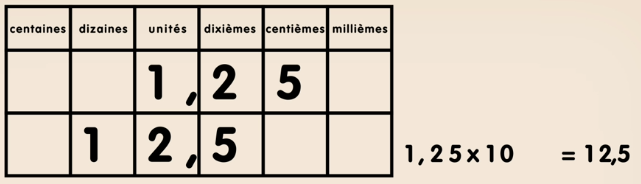 1 unité devient 1 dizaine.2 dixièmes deviennent 2 unités. 5 centièmes deviennent 5 dixièmes.On constate que le nombre de départ est décalé d’un rang vers la gauche.Cela fait 12,5, une gomme 10 fois plus grosse pèsera 12,5 grammes.Combien pèse une gomme 100 fois plus grosse ? 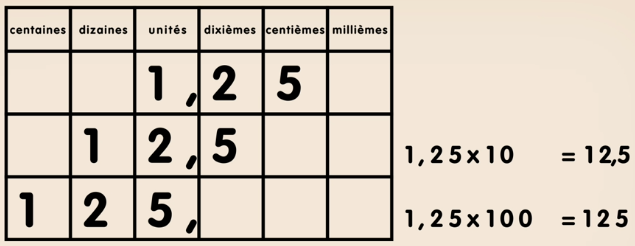 1 unité devient 1 centaine.2 dixièmes deviennent 2 dizaines.5 centièmes deviennent 5 unités.On constate que le nombre de départ est décalé de 2 rangs vers la gauche.Cela fait 125, une gomme 100 fois plus grosse pèsera 125 grammes.Cela fait 12,5, une gomme 1 000 fois plus grosse pèsera 1 250 grammes, soit un énorme bonbon de plus d’un kilo !Combien pèse une gomme 1 000 fois plus grosse ? 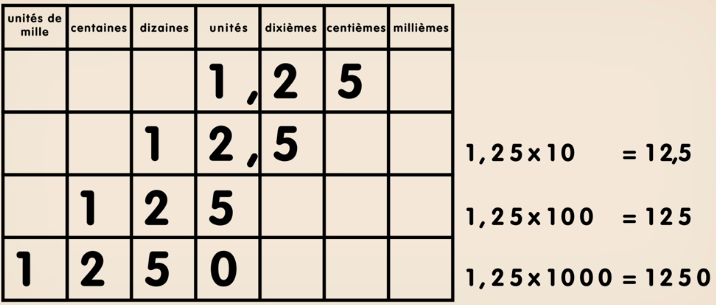 1 unité devient 1 millier.2 dixièmes deviennent 2 centaines.5 centièmes deviennent 5 dizaines.On constate que le nombre de départ est décalé de 3 rangs vers la gauche.Cela fait 12,5, une gomme 1 000 fois plus grosse pèsera 1 250 grammes, soit un énorme bonbon de plus d’un kilo Je m’entraîne : 15 mn Rappel :Pour t’aider lors des calculs, tu peux utiliser un glisse-nombre.Tu peux utiliser un glisse-nombre numérique : clique ici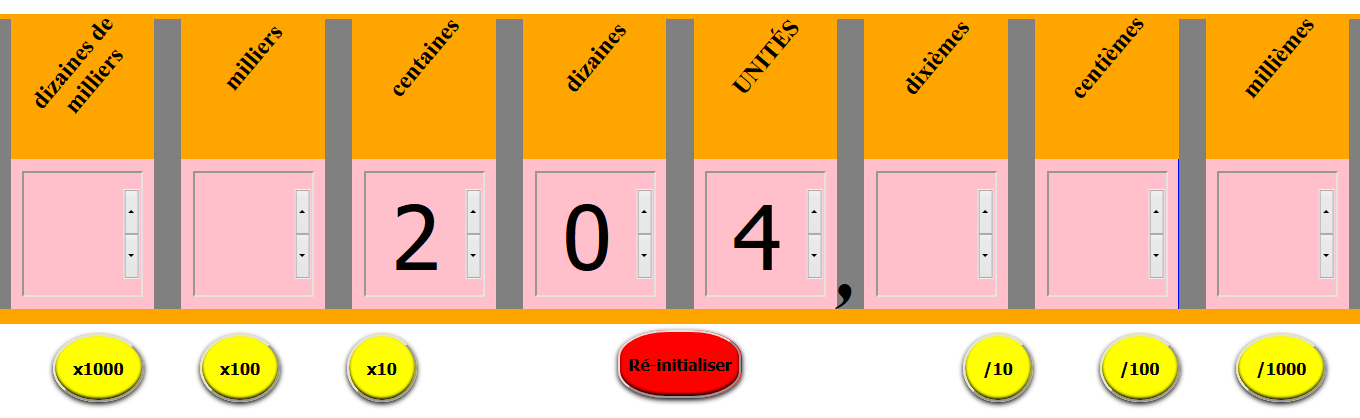 Ou en fabriquer un : clique ici 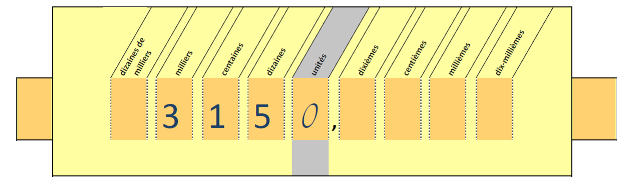 Il faut découper des encoches suivant les pointillés pour glisser la bande orange sur laquelle tu écris les nombres.Effectue les calculs ci-dessous.78,61 x 10 = …………………………….. 132,56 x 100 = ……………………………..J’apprends : 10 mnRegarde la vidéo en entier et vérifie tes réponses en cliquant ici.Si tu ne peux pas voir la vidéo, lis ceci et vérifie tes réponses :Combien pèse une gomme 10 fois plus grosse ? Si je multiplie 1,25 par 10, je vais agrandir le nombre.Chaque chiffre va rendre une valeur 10 fois plus grande.1 unité devient 1 dizaine.2 dixièmes deviennent 2 unités. 5 centièmes deviennent 5 dixièmes.On constate que le nombre de départ est décalé d’un rang vers la gauche.Cela fait 12,5, une gomme 10 fois plus grosse pèsera 12,5 grammes.Combien pèse une gomme 100 fois plus grosse ? 1 unité devient 1 centaine.2 dixièmes deviennent 2 dizaines.5 centièmes deviennent 5 unités.On constate que le nombre de départ est décalé de 2 rangs vers la gauche.Cela fait 125, une gomme 100 fois plus grosse pèsera 125 grammes.Cela fait 12,5, une gomme 1 000 fois plus grosse pèsera 1 250 grammes, soit un énorme bonbon de plus d’un kilo !Combien pèse une gomme 1 000 fois plus grosse ? 1 unité devient 1 millier.2 dixièmes deviennent 2 centaines.5 centièmes deviennent 5 dizaines.On constate que le nombre de départ est décalé de 3 rangs vers la gauche.Cela fait 12,5, une gomme 1 000 fois plus grosse pèsera 1 250 grammes, soit un énorme bonbon de plus d’un kilo Je m’entraîne : 15 mn Rappel :Pour t’aider lors des calculs, tu peux utiliser un glisse-nombre.Tu peux utiliser un glisse-nombre numérique : clique iciOu en fabriquer un : clique ici Il faut découper des encoches suivant les pointillés pour glisser la bande orange sur laquelle tu écris les nombres.Effectue les calculs ci-dessous.78,61 x 10 = …………………………….. 132,56 x 100 = ……………………………..